Č ili ĆPrekriži pogrešno napisane riječi.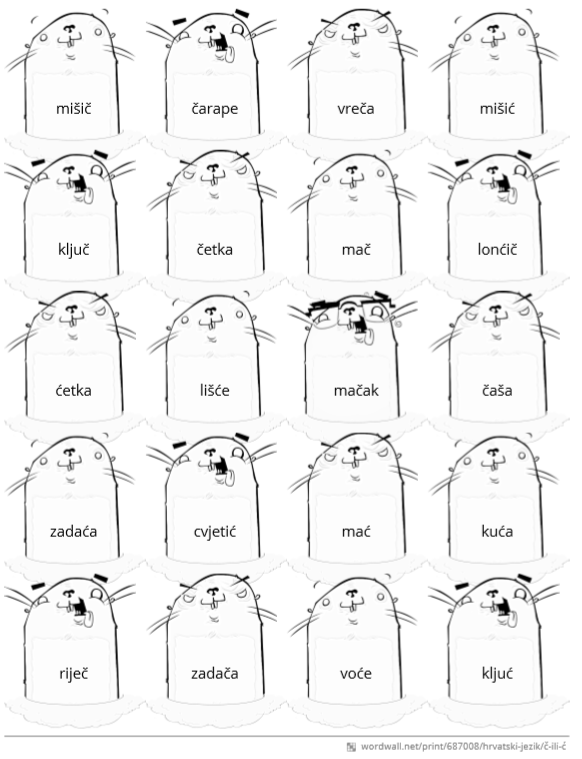 